ΟΙ ΙΣΤΟΡΙΚΟΙ ΧΡΟΝΟΙ ( ΚΕΦΑΛΑΙΟ  Δ΄: ΑΡΧΑΪΚΗ ΕΠΟΧΗ  800-479π.Χ.)  Π Ε Ρ Σ Ε Σ      Κ Α Ι     Ε Λ Λ Η Ν Ε Σ σελ. 57-62Α. Να δώσετε σύντομες απαντήσεις:1.Ποιο γεγονός προκάλεσε την Ιωνική  επανάσταση;………………………………………………………………………………………………………………….2.Ποιες ελληνικές πόλεις ανταποκρίθηκαν στην έκκληση των Μικρασιατών Ελλήνων για βοήθεια;………………………………………………………………………………………………………………….3.Ποια ήταν η κατάληξη  της Ιωνικής επανάστασης;………………………………………………………………………………………………………………….Β. Να αντιστοιχίσετε τα στοιχεία της ομάδας Α με τα στοιχεία της ομάδας ΒΓ. Γράψτε με χρονολογική σειρά τις μάχες εναντίον των Περσών: μάχη στις Πλαταιές, ναυμαχία της Μυκάλης, μάχη στον Μαραθώνα, ναυμαχία της Σαλαμίνας, μάχη των Θερμοπυλών.………………………………………………………………………………………………………………………………………………………………………………………………………………………………………………………………………………………………………………………………………………………Δ. Ποιες ήταν οι συνέπειες της νίκης των Ελλήνων εναντίον των Περσών για τον ελληνικό κόσμο;……………………………………………………………………………………………………………………………………………………………………………………………………………………………………………………………………………………………………………………………………………………………………………………………………………………………………………………………………………………………………………………………………………………………………………………………Ε.Γιατί το σχέδιο του Θεμιστοκλή για τη ναυμαχία στη Σαλαμίνα θεωρήθηκε μεγαλοφυές;………………………………………………………………………………………………………………………………………………………………………………………………………………………………….Ο Ι   Τ Ε Χ Ν Ε Σ  σελ. 65-67Α. Να αντιστοιχίσετε τα στοιχεία της ομάδας Α με τα στοιχεία της ομάδας ΒΒ.Να αναγνωρίσετε τους τύπους των αρχαϊκών αγαλμάτων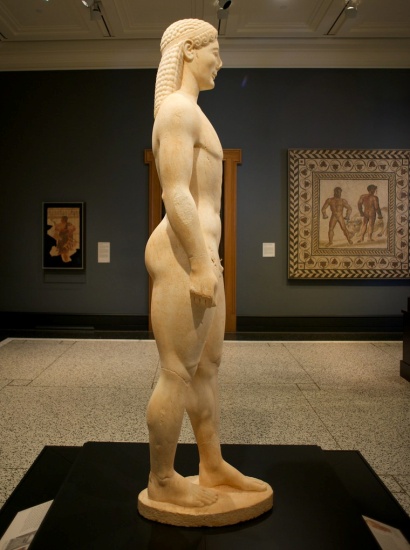 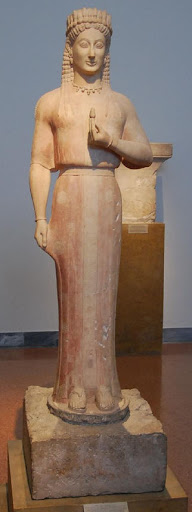 …………………………………………………………………………………………………………………………………………………………………………………………………………………………………………………………………………………………………………………………………………………………………………………………………………………………………………………………………………..……………………………………………………………………………………………………………………………………………………………………………………………………………………………………..Γ. Να αναγνωρίσετε και συγκρίνετε τους παρακάτω κίονες:α        β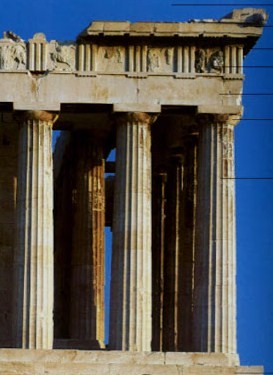 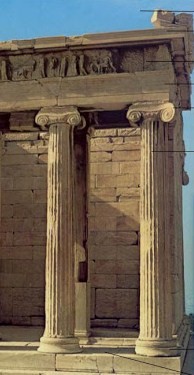 …………………………………………………………………………………………………………………………………………………………………………………………………………………………………………………………………………………………………………………………………………………………………………………………………………………………………………………………………………………………………………………………………………………………………………………………………………………………………………………………………………………………………………………………………………………………………………………………………………………………………………………………………………………………………………………………………………………………………………………………………………………………………………………………………………………………………………………………………………………………………………………………Δ. Ποια διαφορά παρουσιάζει η μελανόμορφη από την ερυθρόμορφη τεχνική της αγγειογραφίας;…………………………………………………………………………………………………………………………………………………………………………………………………………………………………… ……………………………………………………………………………………………………………………………………………………………………………………………………………………………………………………………………………………………………………………………………………………………………………………………………………………………………………………………………………………………………………………………………………………………………………………………Σημείωση: Τις απαντήσεις σας θα μου τις στέλνετε σε αρχεία μορφής Word, για να μπορώ να τις επιστρέφω με διορθώσεις ή σχόλια.  Τo email μου είναι (giotchrist@gmail.com).       ΟΜΑΔΑ   Α          ΟΜΑΔΑ  Β1Το 479π.Χ.οι Έλληνες νικούν ολοκληρωτικά τον περσικό στρατό υπό τη ν αρχηγία τουαΞέρξης2Οι αρχηγοί του περσικού στρατού στη μάχη του Μαραθώνα.βΜαρδόνιος3Νικά τους Θεσπιείς και τους Σπαρτιάτες στη μάχη των ΘερμοπυλώνγΔάτης και Αρταφέρνης4Ο στρατηγός των Αθηναίων στη μάχη του ΜαραθώναδΛεωνίδας5Πρότεινε να γίνει η σύγκρουση του ελληνικού στόλου με τον περσικό στο στενό της ΣαλαμίναςεΜιλτιάδης6Η απάντησή του στον Ξέρξη «μολών λαβέ» έμεινε στην ιστορίαστΕφιάλτης7Ο Έλληνας που οδήγησε από ένα μονοπάτι τους Πέρσες στα νώτα των Περσών. ζΘεμιστοκλήςΟΜΑΔΑ  ΑΟΜΑΔΑ  Β1πρόναοςαανάγλυφες πλάκες2σηκός βέλικες3πτερόγκυρίως δωμάτιο ναού4κιονόκρανοδανοικτός προθάλαμος ναού5στήλεςεκιονοστοιχία πάνω από το ναό